GUÍA DE TRABAJO N° 2 “ZONAS Y RECURSOS NATURALES DE CHILE”5° AÑO DE ENSEÑANZA BÁSICANombre: ______________________________________________________________Curso: ____________________________	Fecha: __________________________INSTRUCCCIONES: Lee cuidadosamente antes de responder.I.	Observa los siguientes mapas y contesta las preguntas.NORTE GRANDE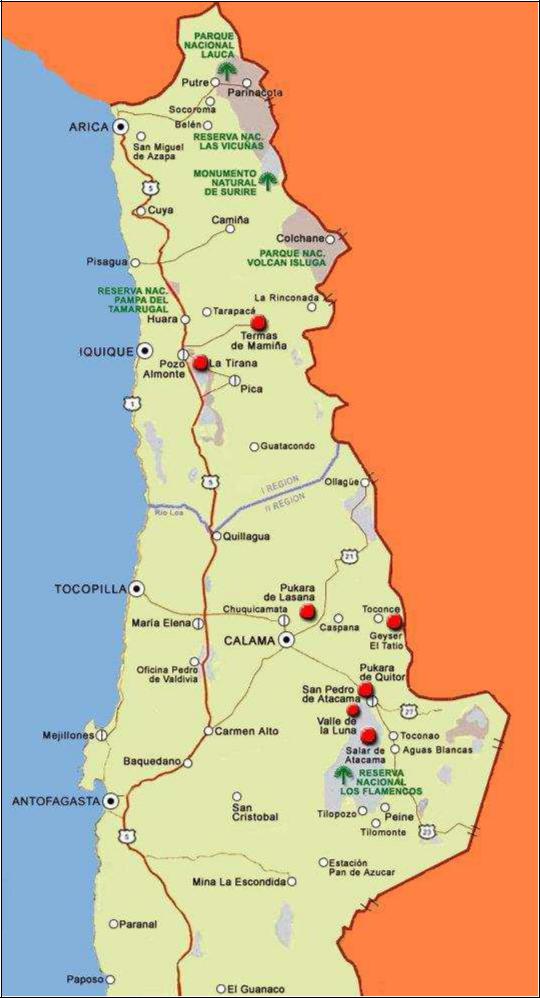 1. ¿De qué forma hemos intervenido el espacio para proteger el medio natural?______________________________________________________________________________________________________________________________________________________________________________2. ¿Qué se ha hecho para aprovechar de mejor forma los recursos naturales que ofrece esta zona?______________________________________________________________________________________________________________________________________________________________________________3. ¿Cómo se han resuelto las dificultades que presenta esta zona para el asentamiento humano?_________________________________________________________________________________________________________________________________________________NORTE CHICO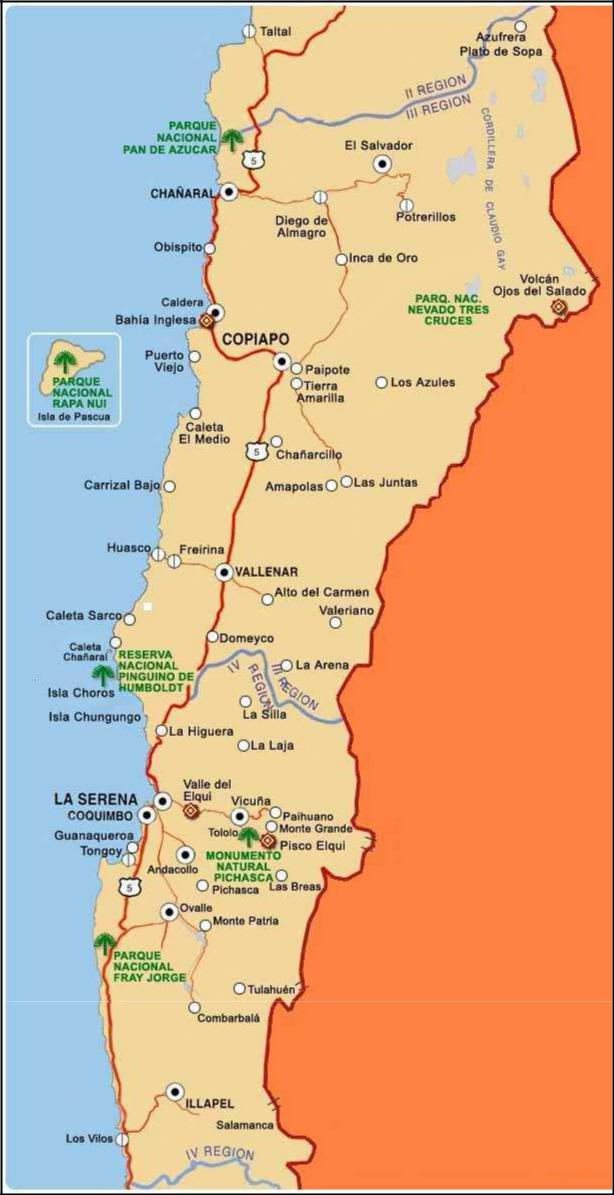 4. ¿De qué forma hemos intervenido el espacio para proteger el medio natural?______________________________________________________________________________________________________________________________________________________________________________5. ¿Qué se ha hecho para aprovechar de mejor forma los recursos naturales que ofrece esta zona?______________________________________________________________________________________________________________________________________________________________________________6. ¿Cómo se han resuelto las dificultades que presenta esta zona para el asentamiento humano?_________________________________________________________________________________________________________________________________________________ZONA CENTRAL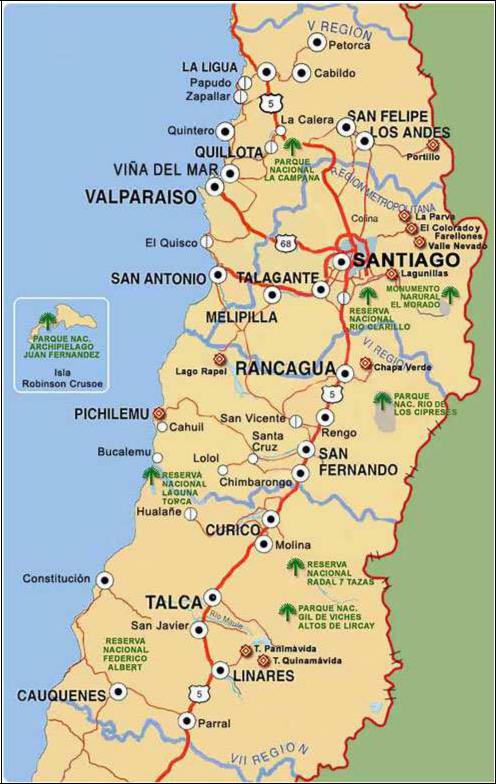 7. ¿De qué forma hemos intervenido el espacio para proteger el medio natural?______________________________________________________________________________________________________________________________________________________________________________8. ¿Qué se ha hecho para aprovechar de mejor forma los recursos naturales que ofrece esta zona?______________________________________________________________________________________________________________________________________________________________________________9. ¿Cómo se han resuelto las dificultades que presenta esta zona para el asentamiento humano?______________________________________________________________________________________________________________________________________________________________________________ZONA SUR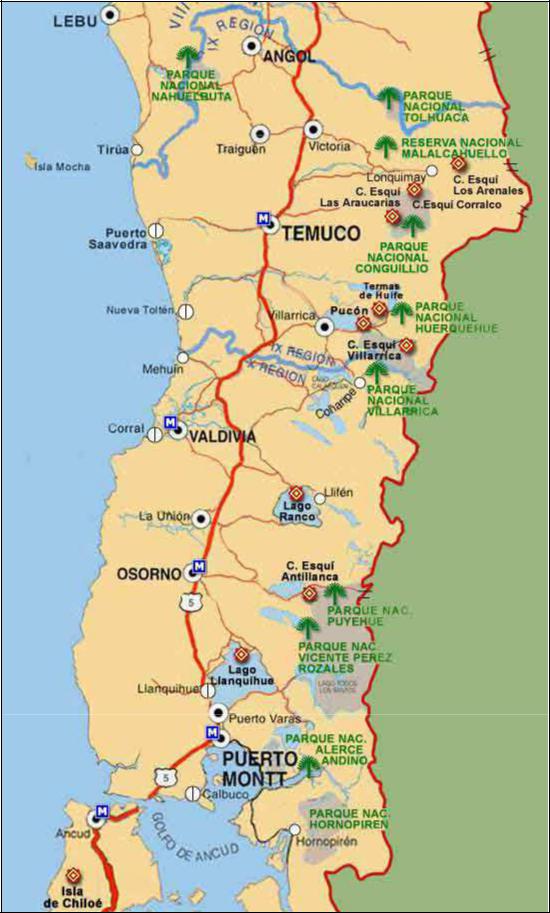 10. ¿De qué forma hemos intervenido el espacio para proteger el medio natural?______________________________________________________________________________________________________________________________________________________________________________11. ¿Qué se ha hecho para aprovechar de mejor forma los recursos naturales que ofrece esta zona?______________________________________________________________________________________________________________________________________________________________________________12. ¿Cómo se han resuelto las dificultades que presenta esta zona para el asentamiento humano?______________________________________________________________________________________________________________________________________________________________________________ZONA AUSTRAL13. ¿De qué forma hemos intervenido el espacio para proteger el medio natural?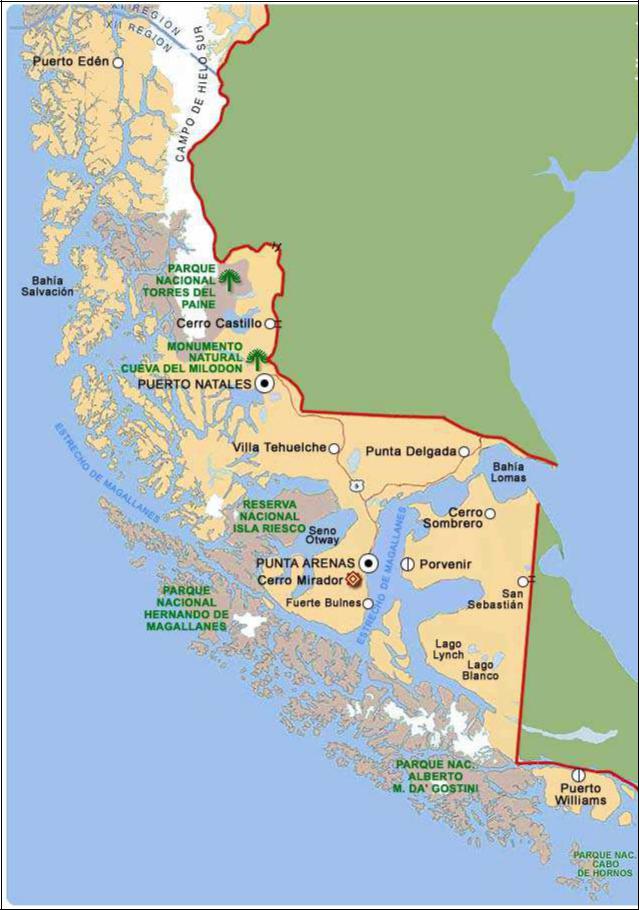 _______________________________________________________________________________________________________________________________________14. ¿Qué se ha hecho para aprovechar de mejor forma los recursos naturales que ofrece esta zona?_______________________________________________________________________________________________________________________________________15. ¿Cómo se han resuelto las dificultades que presenta esta zona para el asentamiento humano?_______________________________________________________________________________________________________________________________________II. Escribe por lo menos dos recursos naturales para cada actividad productiva.1. Silvicultura: _________________________, _________________________.2. Agricultura: _________________________, _________________________.3. Ganadería: _________________________, _________________________.4. Minería: _________________________, _________________________.5. Pesca: _________________________, _________________________.III. Responde las siguientes preguntas.¿Por qué son necesarios los recursos naturales?______________________________________________________________________________________________________________________________________________________________________________________________________________________________________________________________________________________________________________________________________________________________________________________________________________________________¿Por qué los recursos renovables, podrían llegar a agotarse?______________________________________________________________________________________________________________________________________________________________________________________________________________________________________________________________________________________________________________________________________________________________________________________________________________________________UnidadUnidad I. “Zonas naturales de Chile”.Objetivo de Aprendizaje(OA 9) Caracterizar las grandes zonas de Chile y sus paisajes (Norte Grande, Norte Chico, Zona Central, Zona Sur y Zona Austral) considerando ubicación, clima (temperatura y precipitaciones), relieve, hidrografía, población y recursos naturales, entre otros.(OA 10) Reconocer y ubicar en mapas recursos naturales significativos de Chile, como cobre, hierro, recursos marítimos y forestales, entre otros; diferenciar recursos renovables y no renovables y explicar la importancia de cuidarlos en el marco de un desarrollo sostenible.Indicador de Evaluación- Identifican en un mapa las grandes zonas naturales del país. - Caracterizan las zonas naturales del país a partir de sus características físicas.- Caracterizan, a partir de la utilización de herramientas geográficas, los rasgos más relevantes de la población de cada zona natural (volumen, distribución).- Explican, apoyándose en ejemplos concretos de las distintas zonas naturales, cómo las características del entorno geográfico influyen en los modos de vida de las personas.- Identifican la presencia y distribución de los principales recursos existentes en cada zona natural.- Distinguen recursos naturales renovables y no renovables, y explican la diferencia entre estos.- Dan argumentos sobre por qué es importante preservar la diversidad de recursos naturales existentes en el territorio nacional.